Муниципальное бюджетное дошкольное образовательное учреждение«Детский сад комбинированного вида № 19 «Рябинка»_____________________________________________________________________658204, г. Рубцовск, ул.Комсомольская, 65тел.: (38557) 6-59-69Е-mail: ryabinka.detskiysad19@mail.ruКомплексы упражнений Су-Джок терапии в стихах                                                Подготовила:                            Пахомова Яна Сергеевна,                                              инструктор по физической культуре2018 г.«Ёжик»Наш волшебный мудрый ёжикНе нашёл в лесу дорожек.(Прокатываем по левой руке)(прокатываем по правой руке)Ежик колет нам ладошки, 
Поиграем с ним немножко.(Катаем между ладоней вертикально)Если будем с ним играть 
Ручки будем развивать.(Катаем между ладоней горизонтально)Ловкими станут пальчики, 
Умными — девочки, мальчики.(Катаем между ладоней по кругу,правая рука вверху)Ежик нам ладошки колет, 
Руки нам готовит к школе.(Катаем между ладоней по кругу,левая рука вверху)Уходи, колючий ёж,В тёмный лес, где ты живёшь!(Убирают ёжика на край стола)Ёж ушёл ук себе домой 
Отдохнём и мы с тобой!(Пальчики "шагают" по столу,дети закрывают глаза и отдыхают, положив голову на свои ладони, а в это время колючий шарик или ёжик «исчезает» и появляются что-то другое)На поляне, на лужайкеЦелый день скакали зайки.И катались по траве,От хвоста и к голове.Долго зайцы так скакали,Но напрыгались, устали.Мимо змеи проползали,«С добрым утром!» - им сказали.Стала гладить и ласкатьВсех зайчат зайчиха-мать.(катать шарик между ладонями)(прыгать по ладошке шаром)(катать вперед – назад)(прыгать по ладошке шаром)(положить шарик на ладошку)(вести по ладошке)(гладить шаром каждый палец)Я мячом круги катаю,Взад - вперед его гоняю.Им поглажу я ладошку.Будто я сметаю крошку,И сожму его немножко,Как сжимает лапу кошка,Каждым пальцем мяч прижму,И другой рукой начну.(Дети катают Су Джок между ладонями)(Дети гладят ладошку Су- Джоком)(Дети сжимают Су -Джок в кулак)( Су-Джоком прижимают каждый пальчик)Вот помощники мои.Их, как хочешь поверни.По дорожке белой, гладкойСкачут пальцы, как лошадки.Чок, чок, чок,Чок, чок, чок –Скачет резвый табунок.(показать пальцы)(шариком провести по руке, до локтя)(повторить с другой рукой)Описание:упражнение выполняется шариком сначала на правой руке, затем на левой.Ежик колет нам ладошки,Поиграем с ним немножко.Ежик нам ладошки колет –Ручки к школе нам готовит.Мячик-ежик мы возьмем,Покатаем и потрем.Вверх подбросим и поймаем,И иголки посчитаем.Пустим ежика на стол,Ручкой ежика прижмемИ немножко покатаем…Потом ручку поменяем(Дети катают Су- Джок между ладонями)(Прокатываем между ладошек)(Подбрасываем мячик)(Пальчиками мнем иголки мячика)(Кладем мячик на стол)(Ручкой прижимаем мячик)(Катаем мячик)(Меняем руки)Этот шарик непростой,Он колючий, вот какой.(Любуемся шариком на левой ладошке, закрываем его правой рукой)Будем с шариком играть,Своим ручкам помогать.(Катаем шарик горизонтально между ладонями)Раз катаем, два катаемИ ладошки согреваем.(Катаем шарик горизонтально)Раз катаем, два катаемИ ладошки согреваем.(Катаем шарик вертикально)Катаем, катаем, катаемСильней на шарик нажимаем.(Катаем шарик вертикально, нажимая до покалывания)Как колобок мы покатаем,Сильней на шарик нажимаем.(Катаем шарик в центре ладошкипо кругу)В ручку правую возьмём, 
В кулачок его сожмём.Раз сжимаем, два сжимаемШарик мы не выпускаем.(Выполняем движения в соответствии с текстом в правой руке)В ручку левую возьмём,В кулачок его сожмём.Раз сжимаем, два сжимаемШарик мы не выпускаем.(Выполняем движения в соответствии с текстом в левой руке)Мы положим шар на столИ посмотрим на ладошки,Есть у нас на них горошки?(Кладём шарик на стол и смотрим, есть ли на них ямочки от шарика)Мы похлопаем немножко,Потрясём свои ладошки.Мы немного отдохнём,Заниматься мы начнём.(Хлопаем в ладоши, встряхиваем кисти рук, дети закрывают глаза и отдыхают, положив голову на свои ладони, а в это время шарик «исчезает» и появляются пружинки или прищепки и т. д, главное, чтобы в конце занятия появился сюрприз: конфета, наклейка - всё зависит от фантазии и возможностей взрослых)
«НАШИ ПАЛЬЧИКИ»Описание:Упражнение выполняется с использованием колечка-пружинкиРаз – два – три – четыре – пять,Вышли пальцы погулятьЭтот пальчик самый сильный, самый толстый и большой.Этот пальчик для того, чтоб показывать его.Этот пальчик самый длинный и стоит он в середине.Этот пальчик безымянный, он избалованный самый.А мизинчик, хоть и мал, очень ловок и удал.(Разгибать пальцы по одному)(Массажные движения большого пальца)(Массажные движения указательного пальца)(Массажные движения среднего пальца)(Массажные движения безымянного пальца)(Массажные движения мизинца)Описание:упражнение выполняется колечком -пружинкой сначала на правой руке, затем на левой, надевая на каждый пальчик рукиРаз, два, три, четыре, пять!Пружинку будем мы катать!(Пружинка лежит на левой руке, катаем между ладонями)Вот нашли большой мы пальчик
Он попрыгает, как зайчик!Вверх-вниз, вверх-внизТы, пружиночка, катись!(Надеваем пружинку на большой палец левой руки, прокатываем указательным и большим пальцем правой руки вверх-вниз)Указательный поймаемИ пружинку покатаем.Вверх-вниз, вверх-внизТы, пружиночка, катись!(Надеваем пружинку на указательный палец левой руки, прокатываем указательным и большим пальцем правой руки вверх-вниз)Где ты, наш середнячок,Ты ложись-ка на бочок!Вверх-вниз, вверх-внизТы, пружиночка, катись!(Надеваем пружинку на средний палец левой руки, прокатываем указательным и большим пальцем правой руки вверх-вниз)Кольца любит безымянный.Покажись-ка, наш желанный!Вверх-вниз, вверх-внизТы, пружиночка, катись!(Надеваем пружинку на безымянный палец, любуемся, хвастаемся, прокатываем указательным и большим пальцем правой руки вверх-вниз)Вот наш пальчик маленькийСамый он удаленький!Вверх-вниз, вверх-внизТы, пружиночка, катись!(Надеваем пружинку на мизинец, прокатываем указательным и большим пальцем правой руки вверх-вниз)(Аналогично выполняем движения с пружинкой в соответствии с текстом на правой руке)Мы пружиночки снимаемСвои пальчики считаем.1, 2, 3, 4, 5! 1, 2, 3, 4, 5!А сейчас мы проверяемНа двух ручках посчитаем!1, 2, 3, 4, 5!Мы закончили играть.(Снимаем пружинки, убирая их, загибаем и считаем пальцы сначала на правой руке, затем на левой, соединяем пальцы обеих рук, затем резко расцепляем)Пальчики свои встряхниИ немного отдохни!(Встряхиваем кисти рук, дети закрывают глаза и отдыхают, положив голову на свои ладони, а в это время пружинки «исчезают» и появляются.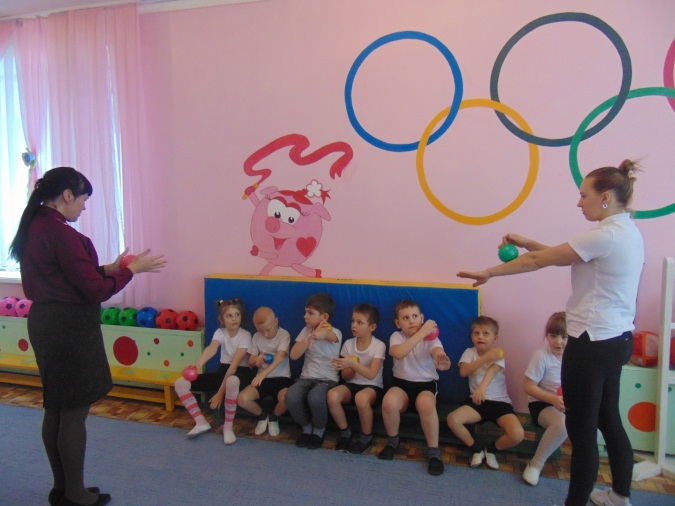 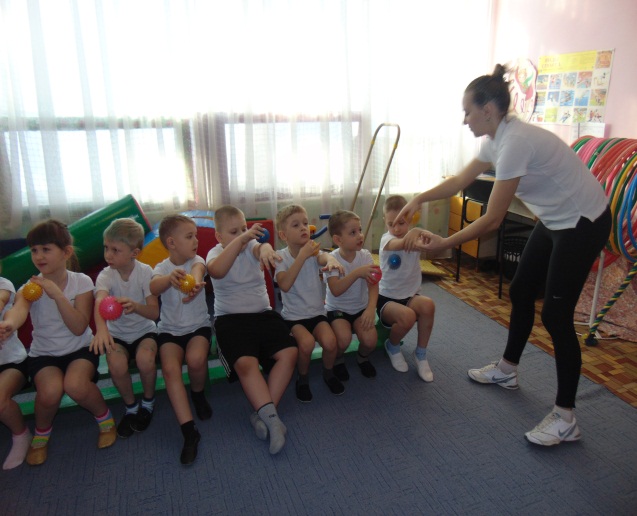 